 ESCUELA PARROQUIAL NUESTRA SEÑORA DEL VALLE 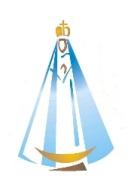 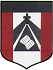 “Articulación con secundario”                                                                                                12/06/2020Estimadas familias: Nos comunicamos con ustedes con el agrado de informarles que se continuará trabajando en el camino de Articulación con el Nivel Secundario. En esta oportunidad acompañados por el Equipo de Orientación Escolar, se abordará el paso al siguiente nivel. En esta instancia necesitaremos que los niños respondan las siguientes preguntas:¿Qué sentís que te llevas del nivel primario? De todo lo aprendido ¿Qué fue lo que más te gustó? ¿Qué expectativa tenes sobre el paso al nivel secundario? Solicitamos grabar un audio con las respuestas a estas preguntas. Si presentan la posibilidad, pueden transformar el archivo en formato MP3, de lo contrario lo envían directamente. El plazo de envío es hasta el viernes 19 de junio. Alumnos de 6º A  enviar a  la Seño Nadia  nmontes@institutonsvallecba.edu.arAlumnos de 6º B enviar a la seño Mirta     mimiranda@institutonsvallecba.edu.ar